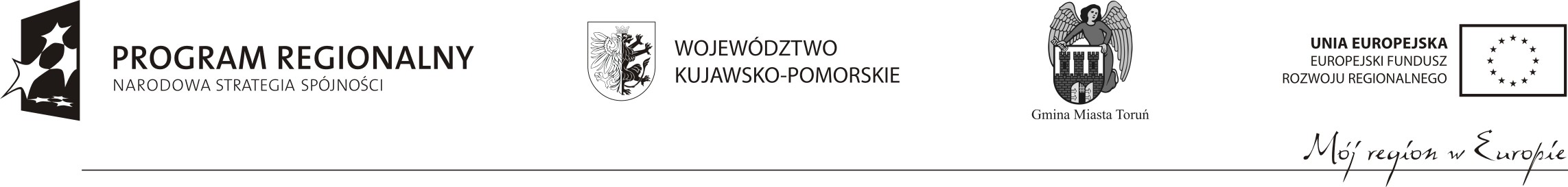 UMOWA na dostawę zapadni fosy orkiestry nr ______________zawarta w dniu ______________________ r.pomiędzy: Centrum Kulturalno–Kongresowym Jordanki, ul. Wały gen. Sikorskiego 8, 
87–100 Toruń, NIP: 9562303383 REGON: 341431434 wpisaną do Rejestru Przedsiębiorców przez Sąd Rejonowy w Toruniu VII Wydział Gospodarczy Krajowego Rejestru Sądowego, za numerem 0000463590 kapitał zakładowy: 4.059.000,00 zł, reprezentowaną przez Zarząd w składzie:Grzegorz Grabowski – Prezes Zarządua_________ zwanym dalej WykonawcąNiniejsza umowa zostaje zawarta w rezultacie dokonania przez Zamawiającego udzielenia Wykonawcy zamówienia publicznego, w wyniku przetargu nieograniczonego pn.: „na zaprojektowanie, dostawę i montaż systemu ryglowania zapadni fosy orkiestry zainstalowanej w budynku CKK Jordanki Sp. z o.o. w Toruniu przy Al. Solidarności 1-3” na podstawie ustawy z dn. 29.01.2004 r. Prawo zamówień publicznych (t.j. Dz. U. z 2015 r. poz. 2164 t.j. ze zm.)§1Zamawiający zleca, a Wykonawca przyjmuje do wykonania przedmiot umowy polegający na  zaprojektowaniu, dostawie i montażu systemu ryglowania zapadni fosy orkiestry zainstalowanej w budynku CKK Jordanki Sp. z o.o. w Toruniu przy Al. Solidarności 1-3.Przedmiot umowy zostanie wykonany na podstawie Szczegółowego Opisu Przedmiotu Zamówienia, który uważany jest za integralną część niniejszej umowy.§2Wykonawca oświadcza, że jest uprawniony oraz posiada niezbędne kwalifikacje i zasoby do pełnej realizacji przedmiotu umowy.Wykonawca zobowiązuje się do wykonania umowy w terminie od dnia 10 stycznia 2017 r. do 28 lutego 2017 r. Wykonawca zobowiązuje się do dostarczenia projektu warsztatowego zapadni w terminie 14 dni od dnia zawarcia niniejszej umowy.Wykonawca, po zakończeniu realizacji zamówienia zobowiązany jest do uporządkowania terenu na którym wykonywał zamówienie oraz do utylizacji odpadów we własnym zakresie. §3Wykonawca oświadcza, że będzie wykonywał prace przy udziale podwykonawców w następującym zakresie _______________. Do zawarcia umowy z podwykonawcą wymagana jest zgoda Zamawiającego.Wykonawca zobowiązany jest do wykonywania umowy w taki sposób, aby nie zakłócić bieżącej działalności Zamawiającego, w szczególności wydarzeń odbywających się w CKK Jordanki. Zamawiający przedstawi Wykonawcy harmonogram wydarzeń. Wykonawca ma świadomość, że harmonogram ten może podlegać zmianie i zrzeka się roszczeń wobec Zamawiającego z tego tytułu.  Wykonawca w toku realizacji umowy zobowiązany jest do jej wykonywania z należytą starannością, wynikającą z zawodowego charakteru jego działalności. Specyfikacja istotnych warunków zamówienia, w tym w szczególności opis przedmiotu zamówienia stanowią integralną część niniejszej umowy.§4Z tytułu wykonania zamówienia Zamawiający zapłaci Wykonawcy wynagrodzenie w wysokości _____________ zł brutto.Wynagrodzenie o którym mowa w ust. 1 uwzględnia podatek od towarów i usług w ustawowej wysokości, jak również wszelkie inne opłaty podatki oraz pozostałe koszty związane z realizacją zamówienia. Wynagrodzenie będzie płatne na podstawie faktury wystawianej z dołu po zakończeniu realizacji zamówienia i jego bezusterkowym odbiorze przez Zamawiającego. Termin płatności faktury VAT wynosi ________ dni od dnia przedłożenia Zamawiającemu prawidłowo wystawionej faktury VAT. Do dokonania płatności niezbędne jest przedłożenie przez Wykonawcę prawidłowo wystawionej faktury VAT, podstawą do wystawienia faktury VAT będzie protokół odbioru podpisany przez Zamawiającego. §5Zamawiający może żądać od Wykonawcy kar umownych za:Odstąpienie od umowy przez którąkolwiek ze Stron z przyczyn leżących po stronie Wykonawcy – 10% wynagrodzenia o którym mowa w §4 ust. 1Opóźnienie w wykonaniu przedmiotu zamówienia – 1% wynagrodzenia o którym mowa w §4 ust. 1 za każdy rozpoczęty dzień opóźnienia. Kara umowna dotyczy także niedostarczenia prawidłowo wykonanego projektu warsztatowego o którym mowa w §2 ust. 2.Opóźnienie w usuwaniu usterek w ramach rękojmi lub gwarancji – 0,5% wynagrodzenia o którym mowa w §4 ust. 1 za każdy rozpoczęty dzień opóźnienia. Zamawiający zastrzega sobie prawo dochodzenia odszkodowania uzupełniającego na zasadach ogólnych.§6Zamawiającemu przysługuje prawo do odstąpienia od umowy w przypadku, gdy:1) wystąpi istotna zmiana  okoliczności powodująca, że wykonanie umowy nie leży w interesie publicznym, czego nie można było przewidzieć w chwili zawarcia umowy,2) chociażby część majątku Wykonawcy zostanie zajęta w postępowaniu egzekucyjnym (każde kolejne zajęcie  stanowi niezależną przesłankę odstąpienia) o ile zajęcie uniemożliwia lub utrudnia realizację umowy,3) zostanie zgłoszony wniosek o ogłoszenie upadłości  firmy Wykonawcy, chyba że wniosek ten jest nieuzasadniony i został zgłoszony w złej wierze   -dowód na tę okoliczność obciążą Wykonawcę (Wykonawca zobowiązany jest zawiadomić Zamawiającego o każdym pogorszeniu swojej sytuacji finansowej uzasadniającej  zgłoszenie wniosku o upadłość oraz o zgłoszeniu lub wpłynięciu wniosku o upadłość w terminie 7 dni od wystąpienia tych okoliczności), 4) Wykonawca nie rozpoczął realizacji zamówienia bez uzasadnionych przyczyn oraz nie kontynuuje ich pomimo wezwania Zamawiającego złożonego na piśmie,5) Co najmniej dwukrotnie wystąpiły przesłanki do naliczenia kar umownych, niezależnie od ich naliczenia przez Zamawiającego,6) Wykonawca posługuje się przy realizacji przedmiotu zamówienia podwykonawcami niezgłoszonymi Zamawiającemu bądź nie zaakceptowanymi przez Zamawiającego. 7) Niezależnie od powyższego Zamawiającemu przysługuje prawo jednostronnego odstąpienia od części umowy, bez wskazania przyczyn. Wykonawcy w takim przypadku przysługuje wyłącznie roszczenie o dotychczas poniesione i udokumentowane koszty związane z realizacją tej części zamówienia. Odstąpienie od umowy może nastąpić w terminie 180 dni od dnia zaistnienia przesłanek do odstąpienia. Zamawiającemu przysługuje prawo do rozwiązania niniejszej umowy z zachowaniem jednomiesięcznego okresu wypowiedzenia, ze skutkiem na koniec miesiąca kalendarzowego. §7Na wykonany przedmiot umowy Wykonawca udzieli Zamawiającemu gwarancji w wymiarze ___________. W okresie gwarancji Wykonawca gwarantuje Zamawiającemu bezusterkowe działanie urządzeń, a w przypadku usterki – usunięcie tej usterki w terminie:usterek uniemożliwiających korzystanie z sali koncertowej – w terminie 12 godzin od momentu zgłoszenia – Zamawiający dopuszcza tymczasowe zabezpieczenie zapadni umożliwiające korzystanie sali koncertowej i usunięcie usterki w terminie wskazanej w lit. busterek nieuniemożliwiających korzystanie z sali koncertowej – w terminie 7 dni od dnia zgłoszenia – w uzasadnionych przypadkach Zamawiający może wydłużyć ten termin.3. Strony dopuszczają dokonywanie zgłoszeń gwarancyjnych telefonicznie, pisemnie lub pocztą elektroniczną. 4. Zamawiający wskazuje, że prace objęte umową mogą powodować utratę gwarancji na już wykonane prace, w ramach umowy na wzmocnienie pozostałych zapadni. Warunki gwarancji zawarte są w umowie z wykonawcą tych prac stanowiącą załącznik do niniejszej umowy. Zamawiający wskazuje, że warunki gwarancji nie powodują utraty gwarancji na całość wykonanych prac w przypadku ingerencji w wykonane prace. Zamawiający nie wymaga ingerencji w system sterowania dotychczas wykonanymi zapadniami. W przypadku utraty gwarancji na poszczególne elementy Wykonawca udzieli gwarancji również na elementy na które Zamawiający utracił gwarancję. §8Wykonawca w toku realizacji umowy zobowiązany jest do posiadania polisy ubezpieczenia od odpowiedzialności cywilnej obejmującej świadczone przez niego na rzecz Zamawiającego usługi w wysokości min. 500.000 zł.W przypadku wygaśnięcia dotychczasowej polisy Wykonawca zobowiązany jest do przedłożenia nowej polisy na co najmniej 7 dni przez terminem wygaśnięcia obecnej polisy. §9W przypadkach przewidzianych w umowie dopuszcza się wprowadzenie zmian za zgodą stron umowy.Zmiany mogą być inicjowane przez Zamawiającego lub przez Wykonawcę.Dopuszczalne jest dokonanie zmian umowy:jeżeli zmiana umowydotyczyć będzie:zmiany sposobu spełnienia świadczenia i wiążącej się z tym zmiany wynagrodzenia lub terminu wykonania umowyzamiany obowiązków stron przewidzianych w  Opisie Przedmiotu Zamówienia, innych nie wymienionych zmian korzystnych dla Zamawiającego,jeżeli zmiana umowy dotyczyć będzie zmiany składu osobowego przedstawicieli stronjeżeli zmiana dotyczyć będzie zakresu powierzonego do wykonania podwykonawcomDo każdej propozycji zmiany, inicjujący zmianę przedstawi: opis propozycji zmiany, w tym wpływ na terminy wykonania,uzasadnienie zmiany,obliczenia uzasadniające ewentualną zmianę wynagrodzenia.§10Wszelkie zmiany i uzupełnienia niniejszej umowy oraz załączników, stanowiących integralną części umowy dla swojej ważności wymagają pisemnego aneksu.Wszelkie oświadczenia, uzgodnienia, powiadomienia, żądania stron będą sporządzane w języku polskim i będą doręczane listem poleconym, kurierem lub osobiście na adresy podane poniżej:   dla Wykonawcy:Do rąk:  ____________________________dla Zamawiającego:Do rąk:  Centrum Kulturalno–Kongresowe JordankiAdres: 87-100  Toruń, Aleja Solidarności 1-3,z zastrzeżeniem, że Strony mogą także doręczać oświadczenia, uzgodnienia, powiadomienia, żądania stron na adres: e-mail Zamawiającego: biuro@jordanki.torun.pl i adres e-mail Wykonawcy:   _______________lub fax. Wykonawcy: _________________,  ze skutkiem na dzień wysłania poczty e-mail lub faxu przez Strony pod warunkiem, że zostanie ona wysłana do godziny 18.00 czasu polskiego w dniu roboczym i potwierdzona listem poleconym nadanym najpóźniej następnego dnia roboczego.        W przypadku nadania korespondencji na inny adres uważa się, że została ona doręczona z chwilą dostarczenia na adres wymieniony w ust. 2. W sprawach nieuregulowanych niniejszą umową stosuje się przepisy Kodeksu cywilnego i prawa zamówień publicznych.Przelew praw i obowiązków z niniejszej umowy przez Wykonawcę wymaga zgody Zamawiającego. Rozstrzyganie sporów wynikłych przy wykonywaniu niniejszej umowy strony zgodnie poddają Sądowi właściwemu miejscowo dla Zamawiającego.  §11Umowa zostaje sporządzona w 2 jednobrzmiących egzemplarzach, po 1 egzemplarzu dla każdej ze stron.